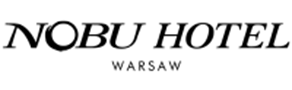 RESTAURACJA NOBU WARSAW ZAPRASZA GOŚCI DO SWOICH WNĘTRZJuż od piątku, 28 maja 2021 roku wielbiciele nowatorskiej kuchni Nobu Matsuhisy reprezentowanej przez szefa Yannicka Lohou, będą mogli cieszyć się niezapomnianymi doznaniami kulinarnymi we wnętrzach warszawskiej restauracji Nobu Warsaw. Od połowy miesiąca z sukcesem działa już ogródek hotelowy, gdzie skosztować można wyjątkowych dań z oferty lunchowej i kolacyjnej.WIZYTA WE WNĘTRZACH NOBU
Już w najbliższy weekend fani kultowej kuchni Nobu będą mieli okazję odwiedzić stylowe wnętrza warszawskiej restauracji. Poza działającym od połowy miesiąca ogródkiem letnim, restauracja będzie serwować lunche oraz kolacje od wtorku do soboty. Na weekend otwarcia, który startuje już w ten piątek o 17:00, przygotowano dla gości wyjątkowe niespodzianki w postaci występów cenionych artystów grających na największych imprezach na świecie, m.in. na jednym z najbardziej znanych festiwali – Burning Man, który odbywa się na pustyni Nevada w USA. 28 maja wystąpi DJ na stałe związany z Nobu – Mike Konstanty z gościem, natomiast 29 i 30 maja Mike’owi towarzyszyć będzie duet RAIDHO & T.ETNO. Fantastyczna muzyka w towarzystwie pysznego jedzenia umili czas gościom, którzy po dłuższej przerwie zatęsknili za atmosferą Nobu. Specjalnie z okazji ponownego otwarcia restauracji Nobu Warsaw, szef Yannick Lohou przygotował dla gości kilka premierowych pozycji w menu. Na odwiedzających czekają również nowości w ofercie koktajli.LUNCH I KOLACJA W OGRÓDKU HOTELOWYM
W połowie maja restauracja Nobu Warsaw wróciła na warszawską mapę kulinarną z lunchami i kolacjami serwowanymi w ogródku hotelowym. Zadaszony parasolami ogródek jest usytuowany w dwóch lokalizacjach na terenie hotelu, m.in. od strony ulicy Koszykowej. Strefa zewnętrzna została przystosowana do obsługi 50 gości jednocześnie. Informacje o aktualnych wydarzeniach dotyczących życia hotelu można znaleźć także na profilu @nobuhotelwarsaw na Instagramie.  Dzięki wieloletniej tradycji dbania o zachowanie najwyższej jakości zarówno usług, jak i posiłków serwowanych gościom, Nobu nie zapomina o przestrzeganiu obowiązkowych przepisów oraz respektowaniu ograniczeń. Dlatego zarówno ogródek hotelowy jak i restauracja będą działały z zachowaniem wszystkich zasad bezpieczeństwa i higieny, dając gościom poczucie swobody i komfortu. 
Więcej o ofertach specjalnych na: https://warsaw.nobuhotels.com/pl/offers/ Stolik w Nobu Restaurant można zarezerwować poprzez odpowiedni link: Restauracja: LINKwww.nobuhotels.com/warsaw***Kontakt dla mediów:Martyna AnteckaGraylingmartyna.antecka@grayling.com+48 601 575 117Katarzyna BarzykMarketing & PR Manager Nobu Hotel Warsawkbarzyk@nobuhotels.comhttps://warsaw.nobuhotels.com+48 729 056 388O Nobu HospitalitySzczycąca się tytułem jednej z 25 najbardziej innowacyjnych marek luksusowych według Robb Report, Nobu Hospitality jest w elitarnej grupie globalnych marek luksusowych. Organiczny wzrost firmy oparty na usługach, wizerunku i reputacji pozwolił na stworzenie pełnej oferty zarządzania hotelami, restauracjami i mieszkaniami na potrzeby wyjątkowych projektów na całym świecie. Marka założona przez Nobu Matsuhisę, Roberta De Niro i Meira Tepera prowadzi działalność na pięciu kontynentach i jest obecna w największych stolicach, gdzie jest synonimem wyjątkowego stylu życia. Hotele Nobu zostały nagrodzone szeregiem wyróżnień, takimi jak najlepszy nowy hotel od CNN Travel, najlepszy hotel miejski od magazynu Wallpaper, a także nagrodami za doskonałość oraz za najlepsze otwarcie hotelu w Ameryce Północnej wg Luxury Travel Advisor.Pierwszy butikowy hotel Nobu otwarto w 2013 roku w Caesars Palace w Las Vegas. W 2014 roku ruszył Nobu Hotel City of Dreams w Manili, a dwa lata później Nobu Hotel Miami City Beach. W 2017 roku otwarto Nobu Ryokan Malibu, Nobu Hotel London Shoreditch, Nobu Hotel Ibiza Bay i Nobu Hotel Palo Alto. Nobu Hotel Marbella pierwszych gości przyjął rok później, a w 2019 roku do rodziny Nobu dołączyły hotele w Los Cabos i Barcelonie. Obecnie przygotowywane do otwarcia są hotele w Warszawie, Chicago, Rijadzie, Toronto, São Paulo, Atlancie, Tel Avivie oraz na Portman Square w Londynie. Strategia Nobu zakłada dalsze powiększanie globalnego portfela hoteli z zaplanowanymi już dalszymi inwestycjami.